	Σας ενημερώνουμε για τα αποτελέσματα εκλογής Προέδρου και Αναπληρωτή Προέδρου των εξής ακαδημαϊκών τμημάτων του Ιδρύματος:Τμήμα Βιοτεχνολογίας :Πρόεδρος Πολυδεύκης Χατζόπουλος Καθηγητής		              	 Αναπληρωτής Πρόεδρος, Νικόλαος Λάμπρου ΚαθηγητήςΤμήμα Επιστήμης Τροφίμων και Διατροφής του Ανθρώπου:Πρόεδρος Πέτρος Ταραντίλης Καθηγητής				Αναπληρωτής Πρόεδρος, Ελευθέριος Δροσινός ΚαθηγητήςΟ ΠΡΥΤΑΝΗΣΓΕΩΡΓΙΟΣ Θ. ΠΑΠΑΔΟΥΛΗΣΕΛΛΗΝΙΚΗ ΔΗΜΟΚΡΑΤΙΑ		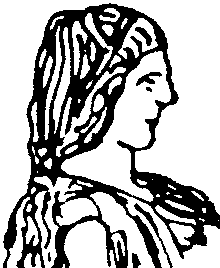 ΓΕΩΠΟΝΙΚΟ ΠΑΝΕΠΙΣΤΗΜΙΟ ΑΘΗΝΩΝ  ΓΕΝΙΚΗ ΔΙΕΥΘΥΝΣΗ ΔΙΟΙΚΗΤΙΚΩΝ ΥΠΗΡΕΣΙΩΝΔ/ΝΣΗ ΔΙΟΙΚΗΤΙΚΟΥ		ΤΜΗΜΑ Γ’ ΠΑΝΕΠΙΣΤΗΜΙΑΚΩΝ ΑΡΧΩΝΚΑΙ ΟΡΓΑΝΩΝ Ταχ. Δ/νση:  Ιερά Οδός 75, 118 55, ΑθήναΤηλ.: 210 529- 4979, 4882		Fax : 210 529 4906Πληροφορίες: Π. ΣούνταΗλεκτρον. Δ/νση:: www.aua.grΗλεκτρον. Ταχυδρομείο: psanagn@aua.grΑθήνα, 20 Οκτωβρίου 2017Αριθ. πρωτ.:8043Προς:   - Τον Κοσμήτορα της Σχολής Τροφίμων,                 Βιοτεχνολογίας και ΑνάπτυξηςΤον Πρόεδρο του Τμήματος ΒιοτεχνολογίαςΤον Πρόεδρο του Τμήματος Επιστήμης Τροφίμων και Διατροφής του ΑνθρώπουΤα μέλη των Τμημάτων Βιοτεχνολογίας και Επιστήμης Τροφίμων και Διατροφής του ΑνθρώπουΓραμματεία ΣυγκλήτουΘέμα:«Ανακοίνωση αποτελεσμάτων εκλογής Προέδρου και Αναπληρωτή Προέδρου ακαδημαϊκών τμημάτων του Ιδρύματος» 